Дія множення. Закони множенняМета: узагальнити уявлення учнів про дію множення, її закони; повторити взаємозв’язок між величинами: швидкість, час, відстань; удосконалювати навички усних обчислень; розвивати мислення, увагу; виховувати інтерес до предмета.ХІД УРОКУІ. ОРГАНІЗАЦІЙНИЙ МОМЕНТII. КОНТРОЛЬ, КОРЕКЦІЯ І ЗАКРІПЛЕННЯ ЗНАНЬ (див. додатковий матеріал до уроку на с. 3)III. РОБОТА НАД НОВИМ МАТЕРІАЛОМ	1. Пояснення вчителя з елементами бесіди	Завдання 531— Самостійно прочитайте текст завдання по частинах.— Що таке множення? (Сума однакових доданків)— Замініть, де це можливо, приклади на додавання прикладами на множення. Поясніть свій вибір.5 + 5 + 5 + 5 = 5 · 417 + 17 + 17 + 17 + 17 = 17 · 5103 + 103 + 301 — різні доданкиа + а + а = а · 3— Як називаються числа при множенні? (Множники)— Що показує перший множник? (Який доданок)— Що показує другий множник? (Скільки разів береться доданок.)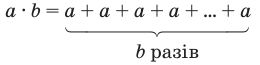 Помножити а на b — означає взяти число а доданків b разів.— Які закони множення ви знаєте? (Переставний, сполучний, розподільний)Переставний закон множення. Від перестановки множників добуток не змінюється.4 · 8 = 8 · 4; а · b = b · аСполучний закон множення. Щоб добуток двох чисел помножити на третє число, можна перше число помножити на добуток другого і третього.25 · 9 · 4 = (25 · 4) · 9 = 900; а · b · с = (а · с) · b— З переставного і сполучного законів множення виходить, що натуральні числа можна множити в будь-якому порядку.18 · 50 · 3 · 2 = 18 · 3 · 50 · 2 = 54 · 100 = 54004 · 17 · 5 = 4 · 5 · 17 = 340Розподільний закон множення.(а + b) · с = а · с + b · с— Що зробили з кожним доданком? (Помножили на с)— Що зробили з добутками? (Додали)	Завдання 532 (усно)— Прочитайте пояснення про розподільний закон (завдання 533). Вивчіть цей закон напам’ять.— За допомогою розподільного закону множення знайдіть значення виразу.(400 + 30 + 5) · 8 = 400 · 8 + 30 · 8 + 5 · 8 = 3200 + 240 + 40 = 3480	2. Первинне закріплення	Завдання 534Самостійне читання учнями простих задач.— Укажіть задачі, які розв’язуються дією множення. Запишіть розв’язання цих задач.1) 15 · 5 = 75 (парт) — у 5 таких класах;3) 8 · 4 = 32 — друге число;4) 200 · 5 = 1000 (кг) картоплі буде потрібно для отримання 200 кг крохмалю.	Завдання 535 («ланцюжком», з поясненням)245 · 45 < 245 · 46  468 · 25 > 468 · 24	3. ФізкультхвилинкаІV. РОЗВИТОК МАТЕМАТИЧНИХ ЗНАНЬ	1. Колективна робота	Завдання 536 (з коментуванням)	2. Робота над задачами	Завдання 537Учні складають задачу, самостійно розв’язують її з наступною взаємоперевіркою.Відстань в 30 км велосипедист проїхав зі швидкістю 15 км/год. Яку відстань подолає за цей самий час вершник, рухаючись зі швидкістю 12 км/год?1) 30 : 15 = 2 (ч) — час у дорозі;2) 12 · 2 = 24 (км) — подолає вершник.12 · (30 : 15) = 24 (км)	Завдання 538 (самостійно з подальшою взаємоперевіркою з дошки)1) 72 : 3 = 24 (км) — відстань;2) 24 : 12 = 2 (км/хв) — швидкість, з якою рухався потяг.(72 : 3) : 12 = 2 км/хвV. ДОМАШНЄ ЗАВДАННЯЗавдання 539; 540 (с. 88–89).VI. ПІДСУМОК УРОКУ— Що повторювали сьогодні на уроці?— З’єднайте рівності з назвами законів.а · b = b · а  розподільнийa · b · с = (а · с) · b  переставний(a + b) · c = a · c + b · c  сполучнийДодатковий матеріал до уроку	1. Перевірка домашнього завдання	2. Усні обчислення. Гра «Ланцюжок»Зменшуване 1000, від’ємник 200, знайди різницю; на скільки ця різниця більше, ніж число 260? у скільки разів отримане число більше, ніж 60? Знайди добуток отриманого числа і 4; знайди суму даного добутку і 64; зменшити її в 4 рази; збільш на 100; збільш у 8 разів; збільш на 5000; зменш в 100 разів; зменш в 5 разів; зменш на 9. Що вийшло?	Відповіді: 800; 540; 9; 36; 100; 25; 125; 1000; 6000; 60; 12; 3.	3. Математичний диктант— Запишіть тільки відповіді.Ураган рухається зі швидкістю 45 м/с. За скільки секунд він подолає 90 км?Заняття у секції тривають 1 год 10 хв. Скільки це хвилин?Третя частина невідомого числа дорівнює 15. Чому дорівнює це число?Сторона квадрата 80 дм. Чому дорівнює його периметр?Потяг метро рухається зі швидкістю 75 км/год. Скільки проходить потяг за  години?Скільки яєць у ящику, якщо яйця лежать у 10 рядів по 90 штук у кожному?У булочній до обіду продали 220 батонів, а після обіду — 360 батонів. Скільки всього батонів продали за день?Якщо все зірвані яблука розкласти у відра по 10 кг у кожне, то знадобиться 5 відер. Скільки кілограмів яблук зібрали?	Відповіді: 2 с; 70 хв; 45; 320 дм; 25 км/год; 900 яєць; 580 батонів; 50 кг.